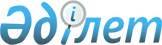 О бюджете сельского округа Инкардария на 2021-2023 годыРешение Сырдарьинского районного маслихата Кызылординской области от 31 декабря 2020 года № 481. Зарегистрировано Департаментом юстиции Кызылординской области 11 января 2021 года № 8129.
      В соответствии с пунктом 2 статьи 75 Кодекса Республики Казахстан от 4 декабря 2008 года "Бюджетный кодекс Республики Казахстан" и пунктом 2-7 статьи 6 Закона Республики Казахстан от 23 января 2001 года "О местном государственном управлении и самоуправлении в Республике Казахстан", Сырдарьинский районный маслихат РЕШИЛ:
      1. Утвердить бюджет сельского округа Инкардария на 2021 – 2023 годы согласно приложениям 1, 2 и 3, в том числе на 2021 год в следующих объемах:
      1) доходы – 51851 тысяч тенге, в том числе:
      налоговые поступления – 2150 тысяч теңге;
      поступления трансфертов – 49701 тысяч тенге;
      2) затраты – 52819 тысяч тенге;
      3) чистое бюджетное кредитование – 0;
      бюджетные кредиты – 0;
      погашение бюджетных кредитов – 0;
      4) сальдо по операциям с финансовыми активами – 0;
      приобретение финансовых активов – 0;
      поступления от продажи финансовых активов государства – 0;
      5) дефицит (профицит) бюджета – -968 тысяч тенге;
      6) финансирование дефицита (использование профицита) бюджета – 968 тысяч тенге;
      поступление займов – 0;
      погашение займов – 970,4 тысяч тенге;
      используемые остатки бюджетных средств – 1938,4 тысяч тенге.
      Сноска. Пункт 1 - в редакции решения Сырдарьинского районного маслихата Кызылординской области от 10.12.2021 № 101 (вводится в действие с 01.01.2021).


      2. Установить на 2021 год объемы субвенций, передаваемых из районного бюджета в бюджет сельского округа Инкардария в сумме 42979 тысяч тенге.
      3. Настоящее решение вводится в действие с 1 января 2021 года и подлежит официальному опубликованию.  Бюджет сельского округа Инкардария на 2021 год
      Сноска. Приложение 1 - в редакции решения Сырдарьинского районного маслихата Кызылординской области от 10.12.2021 № 101 (вводится в действие с 01.01.2021). Бюджет сельского округа Инкардария на 2022 год Бюджет сельского округа Инкардария на 2023 год
					© 2012. РГП на ПХВ «Институт законодательства и правовой информации Республики Казахстан» Министерства юстиции Республики Казахстан
				
      Председатель сессии Сырдарьинского районного маслихата, секратарь маслихата 

Е. Әжікенов
Приложение 1 к решению
Сырдарьинского районного маслихата
от 31 декабря 2020 года № 481
Категория
Категория
Категория
Категория
Сумма, тысяч тенге
Класс 
Класс 
Класс 
Сумма, тысяч тенге
Подкласс
Подкласс
Сумма, тысяч тенге
Наименование
Сумма, тысяч тенге
1. ДОХОДЫ
51851
1
Налоговые поступления
2150
04
Hалоги на собственность
2150
1
Hалоги на имущество
14
3
Земельный налог
36
4
Hалог на транспортные средства
2100
4
Поступления трансфертов 
49701
02
Трансферты из вышестоящих органов государственного управления
49701
3
Трансферты из районного (города областного значения) бюджета
49701
Функциональная группа 
Функциональная группа 
Функциональная группа 
Функциональная группа 
Администратор бюджетных программ
Администратор бюджетных программ
Администратор бюджетных программ
Программа
Программа
Наименование
2. ЗАТРАТЫ
52819
01
Государственные услуги общего характера
24227
124
Аппарат акима города районного значения, села, поселка, сельского округа
24227
001
Услуги по обеспечению деятельности акима города районного значения, села, поселка, сельского округа
24227
06
Социальная помощь и социальное обеспечение
1968
124
Аппарат акима города районного значения, села, поселка, сельского округа
1968
003
Оказание социальной помощи нуждающимся гражданам на дому
1968
07
Жилищно-коммунальное хозяйство
4144
124
Аппарат акима города районного значения, села, поселка, сельского округа
4144
008
Освещение улиц в населенных пунктах
1070
009
Обеспечение санитарии населенных пунктов
280
011
Благоустройство и озеленение населенных пунктов
2794
08
Культура, спорт, туризм и информационное пространство
21480
124
Аппарат акима города районного значения, села, поселка, сельского округа
21480
006
Поддержка культурно-досуговой работы на местном уровне
21360
028
Проведение физкультурно-оздоровительных и спортивных мероприятий на местном уровне
120
12
Транспорт и коммуникации
1000
124
Аппарат акима города районного значения, села, поселка, сельского округа
1000
013
Обеспечение функционирования автомобильных дорог в городах районного значения, селах, поселках, сельских округах
1000
3. Чистое бюджетное кредитование
0
Бюджетные кредиты
0
Погашение бюджетных кредитов
0
4. Сальдо по операциям с финансовыми активами
0
Приобретение финансовых активов
0
Поступления от продажи финансовых активов государства
0
5. Дефицит бюджета (профицит)
- 968
6.Финансирование дефицита бюджета (использование профицита)
968
Поступление займов
0 
Погашение займов
970,4
124
Аппарат акима города районного значения, села, поселка, сельского округа
970,4
055
Возврат неиспользованных бюджетных ссуд, выделенных из бюджета района (города областного значения)
970,4
8
Используемые остатки бюджетных средств
1938,4
01
Остатки бюджетных средств
1938,4
1
Свободные остатки бюджетных средств
1938,4приложение 2 к решению
Сырдарьинского районного маслихата
от 31 декабря 2020 года № 481
Категория
Категория
Категория
Категория
Сумма, тысяч тенге
Класс 
Класс 
Класс 
Сумма, тысяч тенге
Подкласс
Подкласс
Сумма, тысяч тенге
Наименование
Сумма, тысяч тенге
1. ДОХОДЫ
45298
1
Налоговые поступления
1510
04
Hалоги на собственность
1510
1
Hалоги на имущество
15
3
Земельный налог
37
4
Hалог на транспортные средства
1458
4
Поступления трансфертов 
43788
02
Трансферты из вышестоящих органов государственного управления
43788
3
Трансферты из районного (города областного значения) бюджета
43788
Функциональная группа 
Функциональная группа 
Функциональная группа 
Функциональная группа 
Администратор бюджетных программ
Администратор бюджетных программ
Администратор бюджетных программ
Программа
Программа
Наименование
2. ЗАТРАТЫ
45298
01
Государственные услуги общего характера
20202
124
Аппарат акима города районного значения, села, поселка, сельского округа
20202
001
Услуги по обеспечению деятельности акима города районного значения, села, поселка, сельского округа
20202
06
Социальная помощь и социальное обеспечение
1225
124
Аппарат акима города районного значения, села, поселка, сельского округа
1225
003
Оказание социальной помощи нуждающимся гражданам на дому
1225
07
Жилищно-коммунальное хозяйство
3464
124
Аппарат акима города районного значения, села, поселка, сельского округа
3464
008
Освещение улиц в населенных пунктах
2537
009
Обеспечение санитарии населенных пунктов
285
011
Благоустройство и озеленение населенных пунктов
642
08
Культура, спорт, туризм и информационное пространство
20407
124
Аппарат акима города районного значения, села, поселка, сельского округа
20407
006
Поддержка культурно-досуговой работы на местном уровне
20285
028
Проведение физкультурно-оздоровительных и спортивных мероприятий на местном уровне
122
3. Чистое бюджетное кредитование
0
Бюджетные кредиты
0
Погашение бюджетных кредитов
0
4. Сальдо по операциям с финансовыми активами
0
Приобретение финансовых активов
0
Поступления от продажи финансовых активов государства
0
5. Дефицит бюджета (профицит)
0
6.Финансирование дефицита бюджета (использование профицита)
0приложение 3 к решению
Сырдарьинского районного маслихата
от 31 декабря 2020 года № 481
Категория
Категория
Категория
Категория
Сумма, тысяч тенге
Класс 
Класс 
Класс 
Сумма, тысяч тенге
Подкласс
Подкласс
Сумма, тысяч тенге
Наименование
Сумма, тысяч тенге
1. ДОХОДЫ
46203
1
Налоговые поступления
1570
04
Hалоги на собственность
1570
1
Hалоги на имущество
16
3
Земельный налог
38
4
Hалог на транспортные средства
1516
4
Поступления трансфертов 
44633
02
Трансферты из вышестоящих органов государственного управления
44633
3
Трансферты из районного (города областного значения) бюджета
44633
Функциональная группа 
Функциональная группа 
Функциональная группа 
Функциональная группа 
Администратор бюджетных программ
Администратор бюджетных программ
Администратор бюджетных программ
Программа
Программа
Наименование
2. ЗАТРАТЫ
46203
01
Государственные услуги общего характера
20606
124
Аппарат акима города районного значения, села, поселка, сельского округа
20606
001
Услуги по обеспечению деятельности акима города районного значения, села, поселка, сельского округа
20606
06
Социальная помощь и социальное обеспечение
1250
124
Аппарат акима города районного значения, села, поселка, сельского округа
1250
003
Оказание социальной помощи нуждающимся гражданам на дому
1250
07
Жилищно-коммунальное хозяйство
3534
124
Аппарат акима города районного значения, села, поселка, сельского округа
3534
008
Освещение улиц в населенных пунктах
2588
009
Обеспечение санитарии населенных пунктов
291
011
Благоустройство и озеленение населенных пунктов
655
08
Культура, спорт, туризм и информационное пространство
20813
124
Аппарат акима города районного значения, села, поселка, сельского округа
20813
006
Поддержка культурно-досуговой работы на местном уровне
20689
028
Проведение физкультурно-оздоровительных и спортивных мероприятий на местном уровне
124
3. Чистое бюджетное кредитование
0
Бюджетные кредиты
0
Погашение бюджетных кредитов
0
4. Сальдо по операциям с финансовыми активами
0
Приобретение финансовых активов
0
Поступления от продажи финансовых активов государства
0
5. Дефицит бюджета (профицит)
0
6.Финансирование дефицита бюджета (использование профицита)
0